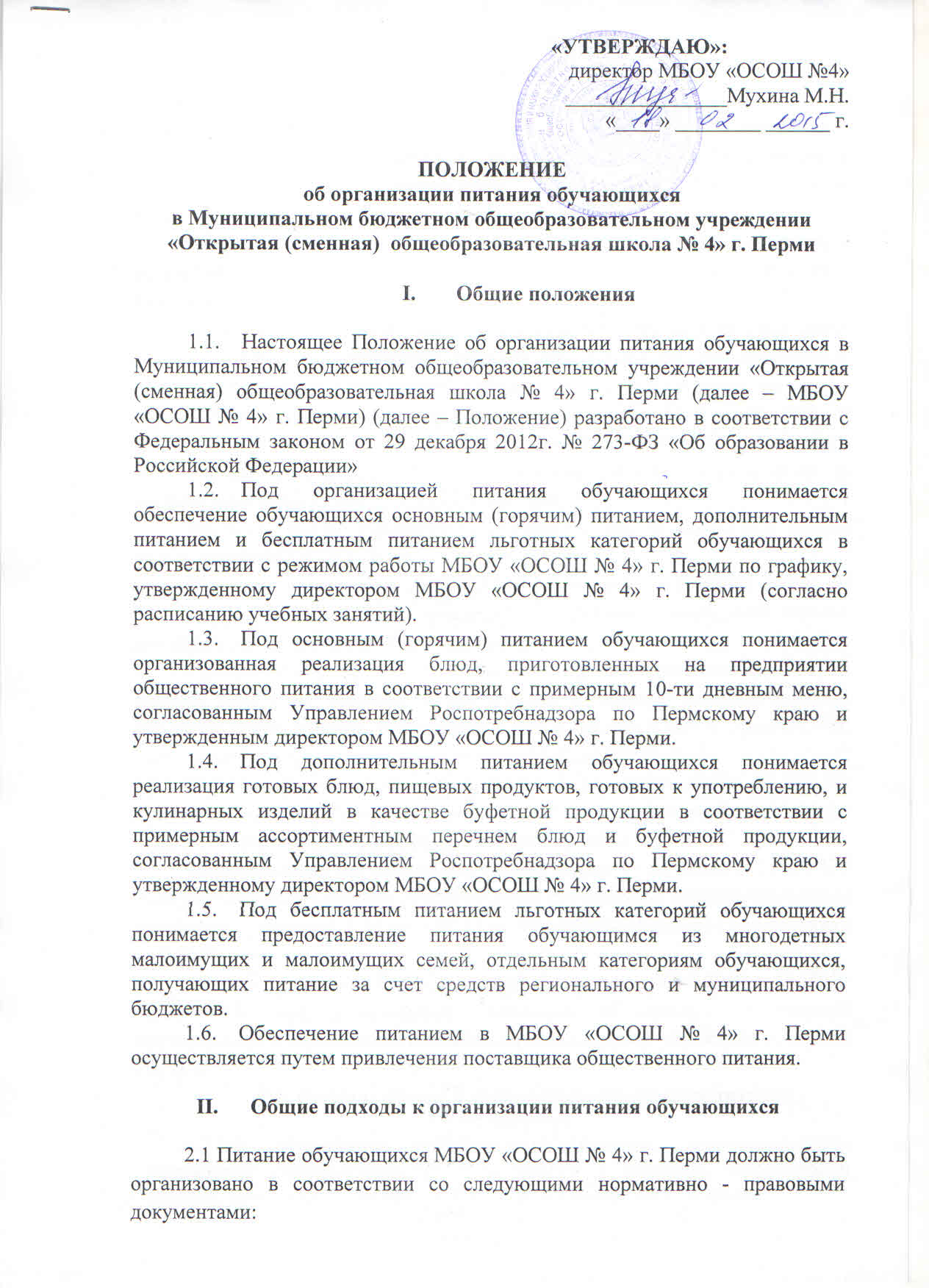 Федеральный закон от 30 марта 1999г. № 52-ФЗ «О санитарно-эпидемиологическом благополучии населения», Федеральный закон от 02 января 2000г. № 29-ФЗ «О качестве и безопасности пищевых продуктов», СанПиН 2.4.5.2409-08 « Санитарно –эпидемиологические требования к организации питания обучающихся в общеобразовательных учреждениях начального и среднего профессионального образования», СанПиН 2.3.6.1079-01 «Санитарно - эпидемиологические требования к организации общественного  питания, организацию и обороноспособности в них пищевых продуктов и продовольственного сырья», СП 2.3.6.1254-03 «Дополнение №1 к СанПиН 2.3.6.1079-01 Санитарно- эпидемиологические требования общественного питания, изготовлению и обороноспособности в них пищевых продуктов и производственного сырья», приказ Министерства здравоохранения от 11 марта . № 213н и Министерства образования Российской Федерации № 178 «Об утверждении методических рекомендаций по организации питания обучающихся и воспитанников образовательных учреждений»,Закон Пермской области от 09 сентября 1996г. № 533-83 «Об охране семьи, материнства, отцовства и детства», Постановление Правительства Пермского края от 06 июля 2007г. № 130-п «О предоставлении мер социальной поддержки малоимущим семьям, имеющим детей, и беременным женщинам», Приказ Министерства образования и науки Пермского края от 19 декабря . «О повышении эффективности системы контроля качества предоставления питания обучающихся общеобразовательных организаций, организаций профессионального образования Пермского края»,Решение Пермской городской Думы от 27 ноября 2007г. № 280 «О предоставлении бесплатного питания отдельным категориям обучающихся в муниципальных общеобразовательных учреждениях», Постановление администрации города Перми от 13 марта 2013г.№ 139 «Об утверждении  Порядка предоставления бесплатного питания отдельным категориям учащихся в муниципальных общеобразовательных учреждениях города Перми»,Приказ начальника департамента образования от 18.08.2014 г. № СЭД-08-01-09-738 «Об утверждении Положения об организации питания обучающихся в муниципальных общеобразовательных учреждениях города Перми». 2.2. Основные цели и задачи при организации питания обучающихся:2.2.1. обеспечение обучающихся питанием, соответствующим возрастным физиологическим потребностям в пищевых веществах и энергии, принципам рационального и сбалансированного питания;2.2.2. гарантированное качество и безопасность питания и пищевых продуктов, используемых для приготовления блюд;2.2.3. предупреждение (профилактика) среди обучающихся инфекционных и неинфекционных заболеваний, связанных с фактором питания;2.2.4. пропаганда принципов полноценного и здорового питания;2.2.5. социальная поддержка обучающихся из социально незащищенных, малообеспеченных семей и семей, попавших в трудные жизненные ситуации;2.2.6. использование бюджетных средств, выделяемых на организацию питания, в соответствии с требованиями действующего законодательства.2.3.Для организации питания обучающихся используются обеденный зал и пищеблок, соответствующие требованиям действующего санитарно – гигиенического законодательства.2.4. Работа пищеблока в соответствии с его конструктивно – планировочными решениями организуется в форме производство и реализация кулинарной продукции.2.5. Администрация МБОУ «ОСОШ № 4» г. Перми совместно с классными руководителями осуществляют организационную и разъяснительную работу с обучающимися и родителями (законными представителями) с целью организации горячего питания обучающихся на платной и бесплатной основе и обеспечивает принятие организационно-управленческих решений, направленных на обеспечение горячим питанием обучающихся, соблюдение принципов и санитарно- гигиенических основ здорового питания, ведение консультационной и разъяснительной работы  с родителями (законными представителями) обучающихся2.6. Критерии эффективности организации основного (горячего) питания обучающихся в МБОУ «ОСОШ № 4» г. Перми:2.6.1. охват обучающихся основным (горячим) питанием не менее 30% от общего контингента обучающихся;2.6.2. стоимость обеда (завтрака) не выше 1% от средней величины прожиточного минимума, установленного Правительством Пермского края;2.6.3 отсутствие рекламаций, жалоб и замечаний по организации основного (горячего) питания обучающихся в общеобразовательном учреждении со стороны обучающихся, родителей (иных законных представителей), педагогов и надзорных органов;2.6.4. соблюдение рациона питания обучающихся согласно требованиям СанПиН 2.4.5.2409-08 «Санитарно-эпидемиологические требования к организации питания обучающихся в общеобразовательных учреждениях, учреждениях начального и среднего профессионального образования».Порядок предоставления питания обучающимся в МБОУ «ОСОШ № 4» г. Перми3.1. Ежедневные меню рационов питания согласовывается с Директором общеобразовательного учреждения, меню с указанием сведений об объемах блюд и наименований кулинарных изделий вывешивается в обеденном зале.3.2. Отпуск горячего питания обучающихся организуется на переменах продолжительностью 20, 30 минут, в соответствии с режимом учебных занятий, графика предоставления питания учащимся, утвержденного Директором МБОУ «ОСОШ № 4» г. Перми. 3.3. Ответственный дежурный администратор по школе обеспечивает порядок в помещение столовой. Классные руководители и педагоги обеспечивают соблюдение режима посещения столовой, общественный порядок и способствуют работникам столовой в организации питания, контролируют личную гигиену обучающихся перед едой.Осуществление контроля за организацией питания4.1. Директор МБОУ «ОСОШ № 4» г. Перми приказом назначает из числа работников учреждения лицо, ответственное за организацию питания обучающихся. Приказ размещается на официальном сайте МБОУ «ОСОШ № 4» г. Перми в сети «Интернет» и на информационном стенде.4.2. Проверку готовой кулинарной продукции, качества пищевых продуктов и продовольственного сырья осуществляет бракеражная комиссия, деятельность которой регулируется Положением о бракеражной комиссии. Состав комиссии на текущий учебный год утверждается приказом Директора МБОУ «ОСОШ № 4» г. Перми.4.3. Контроль организации питания обучающихся в учреждении осуществляет медицинский работник в соответствии с условиями договора о совместной деятельности с медицинским учреждением.4.4. Текущий контроль организации питания осуществляется на основании программы производственного контроля, утвержденной директором МБОУ «ОСОШ № 4» г. Перми.4.5. В годовой план работы МБОУ «ОСОШ № 4» г. Перми включаются вопросы организации питания.4.6. Проводится мониторинг организации питания один раз в месяц ответственным за организацию питания и классными руководителями.4.7. С целью привлечения родительской общественности к осуществлению контроля  за организацией питания Управляющим  советом, создается Комиссия по контролю за организацией и качеством питания. Состав комиссии и план работы на текущий учебный год утверждается директором МБОУ «ОСОШ № 4» г. Перми.положение разработано на 4 стр.